Технологическая карта урокаТема урока: Уменьшаемое, вычитаемое, разностьКласс: 1 Тип урока: Урок открытия нового знанияЦель-результат урока: Создать условия для овладения элементами математической речи на основе темы урока «Уменьшаемое, вычитаемое, разность».Предметные:Определять компоненты вычитания в заданиях разного типа.Читать, записывать и составлять выражения с компонентами вычитания.Метапредметные:Регулятивные: определять и формулировать цель урока с помощью учителя, регулировать действия для достижения результата, сравнивать свой результат с образцом и вносить исправления.Познавательные: вычленять информацию из разных источников, использовать  ее в своей работе.Коммуникативные: корректно высказывать свою точку зрения, учитывать мнение одноклассника, строить рассуждения в форме связи простых суждений об объекте.Материалы: Рабочий лист (Приложение А).Ход урокаПриложение АИмя: _______________________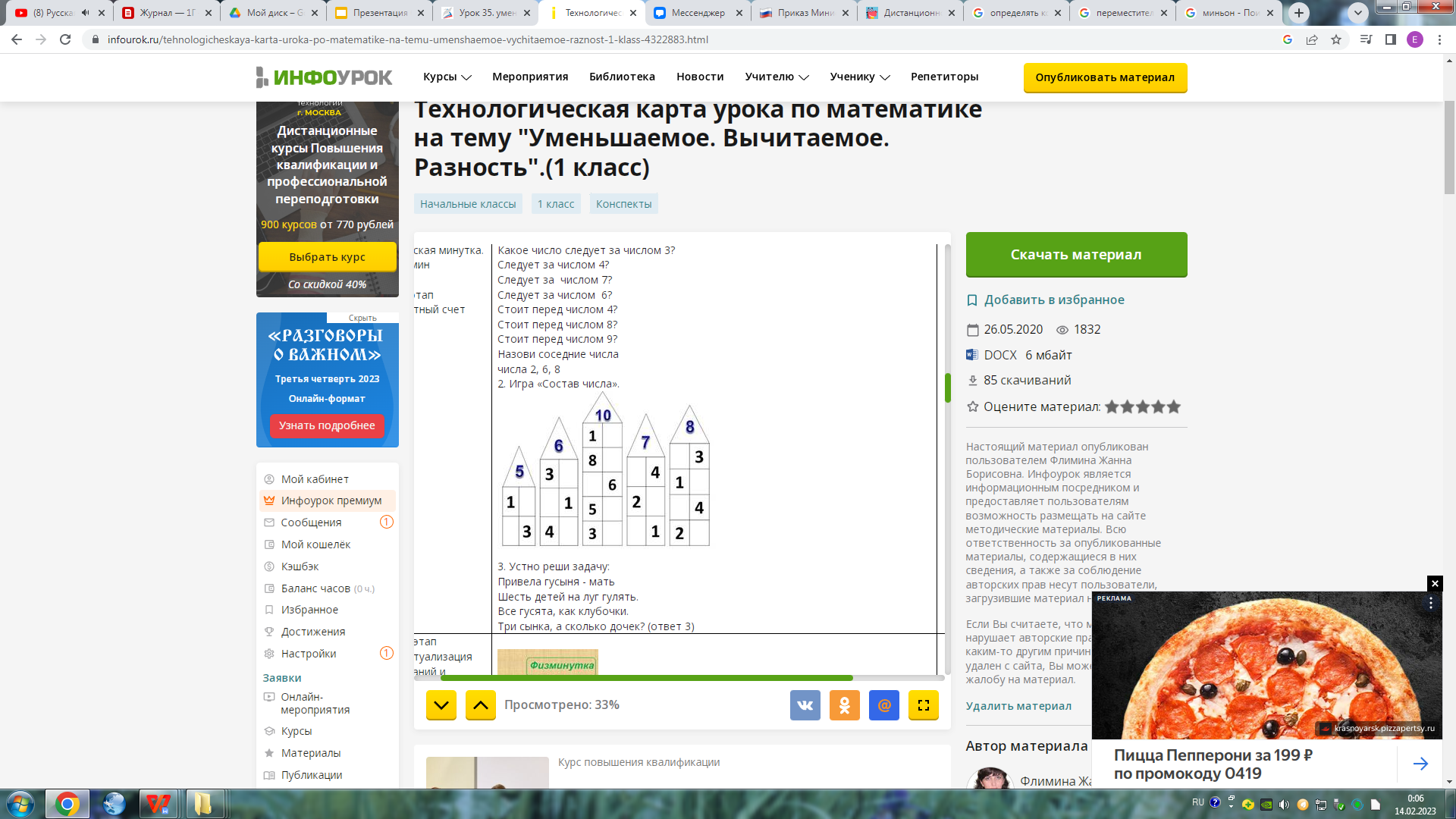 №1. Найдите разность чисел:7 и 3                                                   2 и 29 и 4                                                   9 и 66 и 0                                                  10 и 8№ 2Этап урокаДеятельность учителяДеятельность учащихсяДостигнутые планируемые результаты1. Мотивационный.1) Организационный момент.Приветствие. Проверка учебников, тетрадей, канцелярии.Актуализация знаний. Предлагает заполнить числовые домики.Предлагает заполнить таблицу «Слагаемое. Слагаемое. Сумма».- Что объединяет эти два задания?- Что еще вы знаете о таком действии, как сложение?Актуализация имеющегося дефицита.Вводит вспомогательного персонажа: к нам сегодня в гости снова заглянул миньон, у которого в школе прошел математический диктант по компонентам сложения. Мы с вами уже хорошо знаем компоненты сложения, поэтому предлагаю вам проверить работу миньона.3+2=5         6+2=8        1+1=21+7=8         8-5=3         6+3=9- Почему выражение 8-5=3 неверное? Ведь если из 8 вычесть 5, получится 3.А как называются компоненты вычитания?3)Целеполагание (самоопределение) к учебной деятельности.- Как тогда миньону объяснить ошибку?Садятся на свои места.- Мы говорили о компонентах сложения.- Переместительное свойство сложения: от перестановки слагаемого сумма не меняется.-Миньон неверно записал выражение 8-5=3.У них был математический диктант по компонентам сложения, 8, 5 и 3 не компоненты сложения. Это компоненты вычитания.- Затрудняются ответить.- Узнать компоненты вычитания и доказать ему.Проведено сравнение и осуществлен анализ объектов обучающимися.Определена цель деятельности обучающихся на урок. 2. Планирование и организация деятельности.1) Практическая работа.- Перед вами торт. Из скольких частей он состоит?- Из этого торта 2 части (куска) убрали. Что произошло с тортом?- А значит число 8 увеличилось или уменьшилось?- Если оно уменьшается, то как его можно назвать?- А что мы сделали с 2 кусками?- Как можно назвать число 2?- Сколько частей осталось?- Число 6 - это разница того, что было и что стало. Как можно назвать число 6?(Учитель фиксирует ответы обучающихся на доске). Вывешивает плакат «Компоненты вычитания».Физминуктка.Ветер дует нам в лицо, Закачалось деревцо.Ветерок все тише, тише, тише.Деревцо все выше, выше.Гимнастика для глаз.2) Работа по раздаточным листам.- Перед вами рабочий лист. Найдите на нем №1. Запишите в виде числовых варажений. Прочитайте их разными способами.- Найдите №2. Заполните пустые ячейки.Из 8Он уменьшилсяУменьшилосьУменьшаемоеВычли, отрезали, съели...Вычитаемое6РазностьРаботаем фронтальноВыявлен смысл понятий «Уменьшаемое, вычитаемое, разность»Оперирование понятиями. Умение их применять.3. Рефлексия.1) Разрезное приложение: Учитель выдает на пару конверт с правилом. 2)Можем ли мы теперь объяснить, где ошибся миньон?3)Проверим и мы себя. Математический диктант (самоконтроль).- Запишите на листочках с помощью цифр и знаков.Уменьшаемое 6, вычитаемое 4.Уменьшаемое 7, вычитаемое 6.Разность чисел 5 и 1.Разность чисел 9 и 2.Уменьшаемое 8, вычитаемое 4. Сверьтесь с образцом на экране. У кого всё правильно? Кто допустил одну ошибку?2) Подведение итогов урока.- Какая цель была на урок?-  Вы достигли результата?- Что еще узнали?- Молодцы! Вы отлично поработали!В парах собирают разрезное приложение: Числа при вычитании называют так: уменьшаемое, вычитаемое, разность. (Лишние детали: сумма, слагаемое).Он перепутал компоненты сложения с компонентами вычитания.Сверяют написанное с образцом на экране. Оценивают себя.Узнать компоненты вычитания.Осознание достигнутой цели. Подведение итогов. Саморегуляция.Слагаемое5914Слагаемое4466Сумма107Уменьшаемое85739Вычитаемое 23435Разность6